COMMERCIEEL MEDEWERKER BINNENDIENST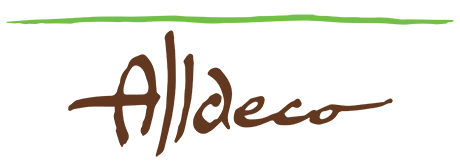 WAT GA JE DOEN?De opdrachtgeverOnze opdrachtgever Alldeco is gevestigd in Lochem en importeert en distribueert een breed assortiment aan hoogwaardige plaatmaterialen en wandproducten voor de interieurbouw. Alldeco is een nuchter bedrijf met een open en no-nonsense bedrijfscultuur en is door haar jarenlange staat van dienst binnen de interieurbouw niet alleen leverancier, maar ook sparringpartner, waarbij de nieuwste ontwikkelingen binnen de branche scherp in de gaten worden gehouden en gedeeld worden met klanten.De functieAls commercieel medewerker binnendienst ben jij hét eerste aanspreekpunt voor klanten, zowel op kantoor als telefonisch. Je schakelt met jouw enthousiasme en kennis snel tussen de verschillende klanten en jij zorgt ervoor dat aanvragen geoptimaliseerd en correct afgehandeld worden. Je draagt zorg voor de juiste verwerking van aanvragen in het ERP-systeem. Jij bent dé administratieve en commerciële ondersteuning voor Alldeco. Je ontwikkelt door kennis en ervaring een beeld van de producten en diensten, zodat jij klanten op een creatieve manier kunt voorzien van (technisch) advies en meedenkt in oplossingen. Je ontvangt relaties op kantoor en jij draait jouw hand niet om voor allround kantoortaken. Jouw doel is het boeken van successen en jij neemt hierin de ruimte om jezelf te ontwikkelen. Je bent een échte teamspeler met een gevoel voor humor en jij bent gedreven om samen met jouw collega’s de dienstverlening richting klanten te optimaliseren. Jij staat stevig in jouw schoenen en jij bent bereid een stapje harder te lopen om net dat beetje extra voor elkaar te krijgen, waarbij jij goed om kunt gaan met een grote mate van zelfstandigheid en verantwoordelijkheid. Jij kijkt ijverig verder dan waar je nu staat en je bent niet bang om jouw mening te geven en mee te denken over de toekomst van Alldeco. Jij denkt niet in kaders en durft wanneer dit nodig is buiten de lijntjes te kleuren, zodat jij te allen tijde streeft naar verbeteringen. Kortom, jij bent een ambitieuze, communicatieve duizendpoot met een commercieel oog. WAT BIEDEN WIJ JOU?Direct een contract bij AlldecoEen functie bij een informele organisatie binnen een klein team met korte lijnen, waar écht het wij-gevoel heerst. Alldeco gelooft in talentontwikkeling en maatwerk, waardoor jij volop de mogelijkheid krijgt om jezelf te ontwikkelen, jouw loopbaan pad vorm kunt geven en jij de kans krijgt mee te groeien met AlldecoEen diverse en brede functie waar jij overal bij mag meedenken, want jij wil en kan het verschil maken!Alldeco is onderdeel van Legit Forum groep, hierdoor kun jij impact hebben binnen het kleine team van Alldeco én alle kansen krijgen binnen een grotere organisatie achter jeWAT VRAGEN WIJ VAN JOU?Je beschikt over MBO+ of HBO werk- en denkniveau, met voorkeur richting de marketing en salesJij bent gedreven, een harde werker en jij zit niet stil, maar benut alle ruimte en kansen die jij krijgtErvaring is niet noodzakelijk. Jouw collega’s hebben veel kennis over producten en commerciële dienstverlening in huis en willen jou dit graag leren!Je bent ambitieus, denkt mee, ziet kansen en vindt het een uitdaging om samen met je collega’s Alldeco naar een hoger plan te tillenAffiniteit met de interieurbouw is mooi meegenomen!Je deinst niet terug wanneer je jouw mening moet geven en je werkt nauwkeurig en accuraatJe beheerst de Nederlandse taal uitstekend, zowel in woord als geschriftSOLLICITERENFlexmakers verzorgt de werving en selectie voor Alldeco. Wij vragen je om via Flexmakers te solliciteren, zo ben je direct bij de juiste persoon! Frank kan je alles vertellen over de functie. Heb je interesse? Bel mij direct op 0573-256380. Acquisitie naar aanleiding van deze vacature wordt niet op prijs gesteld.Uitgelichte afbeelding voor de werving en selectie pagina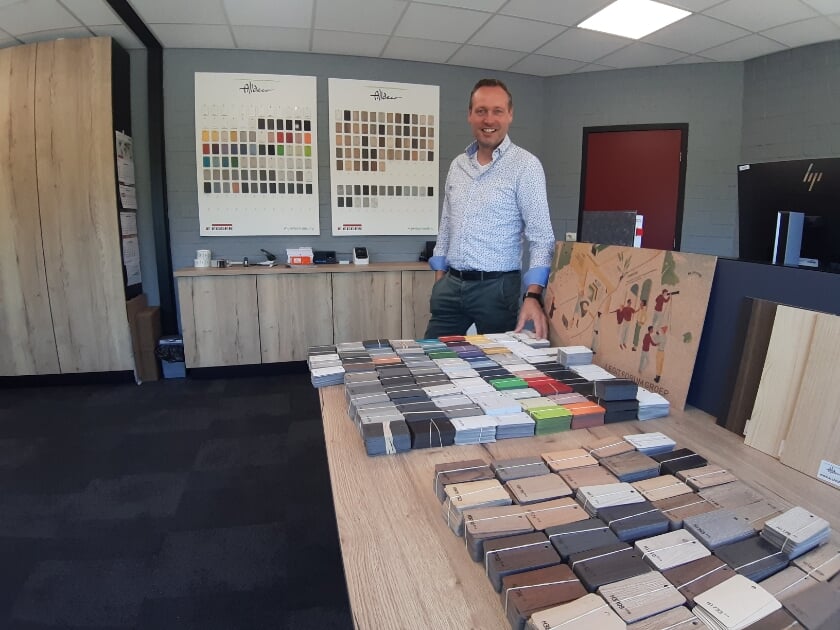 